«РАССМОТРЕН» 					     «УТВЕРЖДЕН»На заседании педагогического совета	               директор МБОУ СОШ с. КореневщиноМБОУ СОШ с. Кореневщино				       ____________  Н.И. Бородина  Протокол № 1 от 31 августа 2016  		                                Приказ № 79 от 31 августа 2016  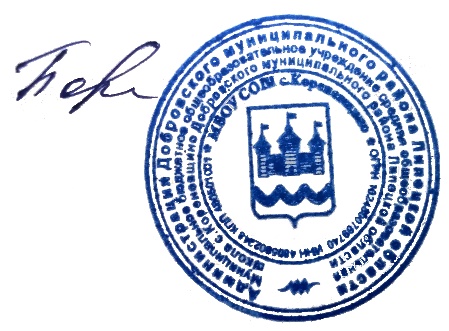 УЧЕБНЫЙ ПЛАНдля учащихся 7 – 9 классовМуниципального бюджетногообщеобразовательного учреждениясредней общеобразовательной школы с. КореневщиноДобровского муниципального районаЛипецкой области на 2016 - 2017 учебный год.ПОЯСНИТЕЛЬНАЯ ЗАПИСКАНормативная правовая основа формирования учебного плана.Учебный план МБОУ СОШ с. Кореневщино призван обеспечить реализацию целей и задач образования, которые определены Законом РФ  «Об образовании в Российской Федерации». Учебный план  разработан в соответствии со следующими нормативно-правовыми документами:Федеральным законом от 29.12.2012 года № 273-ФЗ  «Об образовании в Российской Федерации»;Приказом Министерства образования Российской Федерации от 09.03.2004 № 1312«Об утверждении базисного учебного плана и примерных учебных планов для образовательных учреждений Российской Федерации, реализующих программы общего образования»;Приказом Министерства образования Российской Федерации от 05.03.2004 № 1089  «Об утверждении федерального компонента государственных стандартов начального общего, основного общего и среднего (полного) общего образования»;Приказом  управления образования и науки Липецкой области от 15.04.16 № 386 «О базисных учебных планах для общеобразовательных учреждений Липецкой области на 2016/2017 учебный год»;Постановлением Главного государственного врача РФ от 29 декабря 2010 года № 189 «Санитарно- эпидемиологические требования к условиям и организации обучения в общеобразовательных учреждениях».	 При разработке учебного плана учтены также познавательные интересы, интеллектуальные возможности обучающихся, пожелания и запросы родителей, выявленные в ходе изучения социального заказа.      Обсуждение проекта учебного плана на 2016-2017учебный год прошло на заседании педагогического совета 31.08.2016 года (протокол №1).       Данный учебный план является нормативной основой для составления расписания учебных занятий для учащихся и тарификации педагогического состава школы.	Освоение учебных предметов сопровождается промежуточной аттестацией учащихся по всем предметам учебного плана. Формой промежуточной аттестации является годовая отметка, которая представляет собой среднее арифметическое четвертных отметок и выставляется целым числом в соответствии с правилами математического округления         Отметки, полученные учащимися на промежуточной аттестации, отражаются в классных журналах и доводятся до сведения учащихся и их родителей (законных представителей).        Отметки, полученные учащимися на промежуточной аттестации, отражаются в классных журналах и доводятся до сведения учащихся и их родителей (законных представителей). Особенности учебного плана для учащихся 7-9 х классов  МБОУ СОШ с. Кореневщино.Структура учебного плана в 7-9 классах включает в себя федеральный компонент базисного учебного плана, региональный компонент  и компонент образовательного учреждения.        Федеральный компонент базисного учебного плана в учебном плане школы сохранен в полном объёме.         Школьный компонент  учебного плана на уровне основного общего образования направлен на реализацию следующих целей:            - достижение государственных образовательных стандартов;            - развитие и воспитание социально адаптированной,                             высококультурной личности  ребенка, его познавательных              интересов;            - выполнение социального заказа родителей, удовлетворение                 образовательных  потребностей обучающихся;            - подготовка к ситуации выбора профиля обучения в старшей школе;            - подготовка к государственной итоговой аттестации за курс                  основной школы.В соответствии с Приказом управления образования и науки Липецкой области от 15.04.16 № 386 «О базисных учебных планах для общеобразовательных учреждений Липецкой области на 2016/2017 учебный год» распределение часов регионального компонента предполагает увеличение часов на изучение русского языка  в 7-ом классе и математики в 7, 9-х классах, преподавание краеведческого модуля в рамках соответствующих учебных предметов федерального компонента базисного учебного плана в 8 классе (искусство, технология),  в 9  классе (история). Краеведческий модуль в рамках указанных выше предметов реализуется  как отдельными темами, так и интегрировано в основные темы учебных предметов  история, искусство, технология.          В учебном плане 9-го класса из часов регионального компонента 1 час выделен на профориентацию обучающихся. Курс профориентации направлен на развитие содержания базового предмета (технологии) с учетом индустриально-технологической направленности региона и реализуется через учебный курс  «Мой профессиональный выбор». Преподавание данного курса будет осуществляться по учебнику авт. В.Д. Симоненко, А.Н. Богатырева, О.П. Очинина и др/ Под редакцией В. Д. Симоненко «Технология». 9 класс, издательства «Вентана-Граф», обозначенного в федеральном перечне учебников, рекомендованных (допущенных) к использованию в образовательном процессе в образовательных учреждениях, реализующих образовательные программы общего образования и имеющих государственную аккредитацию.На основании анализа промежуточной аттестации 2015-2016 учебного  года в 7-8-х классах, государственной итоговой аттестации в 9-ом классе и,  учитывая  запросы обучающихся и их родителей - по 1 часу в 7,8 классах и 1,5часа в 9 классе школьного компонента отданы на преподавание предмета «Русский язык» и  1 час в  8 классе на преподавание предмета «Алгебра».          На основе анкетирования обучающихся и их родителей, в 7- 9-х классах 2,5 часа выделены на преподавание черчения в связи с потребностью области в специалистах инженерной направленности, для обучения графической грамоте и элементам графической культуры, пространственного воображения. В процессе преподавания предмета реализуются  межпредметные  связи с математикой, физикой.В 7 классе 1 час школьного компонента выделен на изучение предмета «Геометрия», что нацелено на поддержку учебного предмета первого года изучения.По выбору учащихся введены два учебных курса «Климат и разнообразие природы материков Земли» и «Актуальные вопросы обществознания», что позволяет получать дополнительную подготовку для сдачи основного государственного экзамена.Недельный учебный план для VII - IX классов (для обучающихся, продолжающих обучение по Государственным образовательным стандартам, утверждённых приказом Минобразования России от 05.03.2004 №1089)Учебные предметыКоличество часов в неделюКоличество часов в неделюКоличество часов в неделюВсего в неделюУчебные предметы789Всего в неделюФЕДЕРАЛЬНЫЙ КОМПОНЕНТФЕДЕРАЛЬНЫЙ КОМПОНЕНТФЕДЕРАЛЬНЫЙ КОМПОНЕНТФЕДЕРАЛЬНЫЙ КОМПОНЕНТРусский язык3328Литература 2237Иностранный язык  (английский,)3339Алгебра3339Геометрия2226Информатика и ИКТ123История2226Обществознание (включая экономику и право)1113География 2226Физика 2226Химия-224Биология2226Музыка10,50,52ИЗО10,50,52Технология21-3ОБЖ11Физическая культура3339Итого 29313090РЕГИОНАЛЬНЫЙ КОМПОНЕНТРЕГИОНАЛЬНЫЙ КОМПОНЕНТРЕГИОНАЛЬНЫЙ КОМПОНЕНТРЕГИОНАЛЬНЫЙ КОМПОНЕНТРусский язык 2--2Алгебра 1-12История --11ИЗО-0,5-0,5Музыка -0,5-0,5Технология-1-1Учебный курс «Мой профессиональный выбор»--11Итого 3238КОМПОНЕНТ ОБРАЗОВАТЕЛЬНОГО УЧРЕЖДЕНИЯКОМПОНЕНТ ОБРАЗОВАТЕЛЬНОГО УЧРЕЖДЕНИЯКОМПОНЕНТ ОБРАЗОВАТЕЛЬНОГО УЧРЕЖДЕНИЯКОМПОНЕНТ ОБРАЗОВАТЕЛЬНОГО УЧРЕЖДЕНИЯКОМПОНЕНТ ОБРАЗОВАТЕЛЬНОГО УЧРЕЖДЕНИЯРусский язык111,53,5Черчение 110,52,5Алгебра 11Геометрия 1--1Учебный курс «Климат и разнообразие природы материков Земли»0,50,5Учебный курс «Актуальные вопросы обществознания»0,50,5Итого 3339Итого (максимально допустимая недельная нагрузка  при 6-дневной неделе353636107